Skýrsla um samráð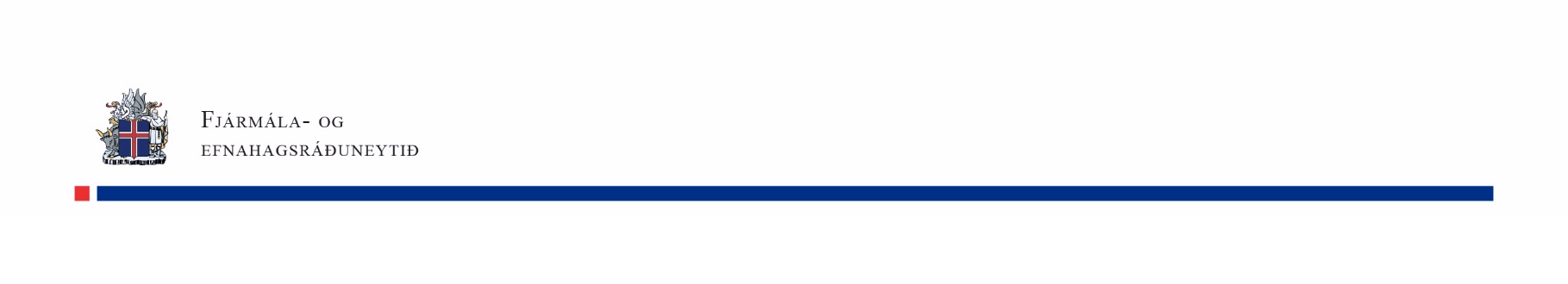 Efni samráðsÁform um frumvarp til laga um breytingu á tollalögum og fleiri lögum.Samráð hófst28. júní 2019Samráði lauk12. júlí 2019Fjöldi umsagna3.UmsagnaraðilarTollvarðafélag Íslands (TFÍ).Samtök atvinnulífsins (SA).Samtök ferðaþjónustunnar (SAF) og Samtök verslunar og þjónustu (SVÞ).Samantekt um umsagnir og viðbrögðÍ umsögn TFÍ er væntanlegum áformum um lagasetningu, sem feli í sér að tollafgreiðsla og tollgæsla, sem tollstjóri annast, verði færð til ríkisskattstjóra frá og með 1. janúar 2020, harðlega mótmælt. TFÍ telur óljóst hvert verði endanlegt markmið fyrirhugaðs frumvarps, áformin hafi að geyma órökstuddar fullyrðingar og óljóst sé hvort greiningarvinna vegna fyrirhugaðra breytinga hafi farið fram af hálfu stjórnvalda. Tollverðir séu embættismenn og alla umfjöllun um stöðu þeirra í nýju skipulagi skorti í áformaskjalið. Þá gagnrýnir TFÍ skort á samráði og þá miklu áherslu sem lögð sé á skatta og gjöld í áformunum. TFÍ telur farsælast að embætti tollstjóra verði áfram sjálfstæð stofnun undir heiti tollstjóra og að fallið verði frá fyrirhuguðum breytingum sem séu illa ígrundaðar og órökstuddar að mati félagsins.SA fagna áformum um sameiningu verkefna á sviði tollafgreiðslu og tollgæslu, sem embætti tollstjóra annist nú, og verkefna sem embætti ríkisskattstjóra sinni. Embættin vinni að skyldum verkefnum. Sameining verkefna muni hafa í för með sér víðtæk samlegðaráhrif og hagræði, með betri nýtingu upplýsingakerfa og notendaþjónustu. Jafnframt aukist möguleikar á betri samnýtingu upplýsinga. Með samþættingu verkefna þurfi einstaklingar og lögaðilar að eiga við færri opinbera aðila og til verði öflugri stofnun sem sé betur til þess fallin að takast á við áskoranir framtíðar.SAF og SVÞ eru jákvæð í garð áformanna og sammála því að líklegast sé að sameining verkefna embætta tollstjóra og ríkisskattstjóra sé til þess fallin að stuðla að samlegð, einföldun og skilvirkni. Þá telja samtökin slíka sameiningu skynsamlega í ljósi þeirra breytinga sem hafi orðið og séu að verða vegna tæknibreytinga. Samtökin telja æskilegt að hnykkt verði á því viðhorfi í starfsemi sameinaðrar stofnunar að henni sé ætlað þjónustuhlutverk gagnvart borgurunum. Unnið hafi verið að nauðsynlegum úrbótum á tollakerfinu og brýnt sé að endurnýja álagningarkerfi virðisaukaskatts. Þá sé nauðsynlegt að tryggja eftirlitsstjórnvöldum samstarfsvettvang þar sem þau geti deilt sýn sinni á eftirlit, eftirlitsviðfangsefni og eftirlitsaðferðir og unnið sameiginlega að áhættustjórnun með hliðsjón af hagsmunum samfélagsins, skattgreiðenda og fyrirtækja. Samtökin telja tækifæri felast í sameiningu verkefna embætta tollstjóra og ríkisskattstjóra og leggja áherslu á að vandað verði til verka við sameininguna.Fjármála- og efnahagsráðuneytið telur ekki tilefni til að bregðast sérstaklega við áðurnefndum umsögnum. Ljóst má vera að endanlegt markmið lagasetningar verður að sameina verkefni á sviði tollafgreiðslu og tollgæslu, sem embætti tollstjóra annast nú, og þau verkefni sem embætti ríkisskattstjóra sinnir m.a. með bættri þjónustu, samþættingu, sjálfvirknivæðingu og stafrænni opinberri þjónustu að leiðarljósi. Frumvarp þess efnis verður samið af nefnd sem gæta mun þess að eiga m.a. samráð við embætti tollstjóra við vinnslu frumvarpsins og á tollstjóri sæti í nefndinni. Þá hafa nefndarmenn fundað tvisvar með Tollvarðafélagi Íslands um málið. Stefnt er að því að með sameiningu ríkisskattstjóra og tollstjóra verði til ein öflug og leiðandi upplýsinga- og þjónustustofnun sem verði betur í stakk búin til að takast á við áskoranir til framtíðar en tvær minni sjálfstæðar stofnanir. Þannig verður hnykkt á því að starfsemi sameinaðrar stofnunar verði ætlað upplýsinga- og þjónustuhlutverk gagnvart borgurunum. Tekið er undir það að leggja þarf áherslu á vönduð vinnubrögð við sameininguna og að vel verði staðið að breytingastjórnun og kynninga- og upplýsingaflæði til starfsmanna. 